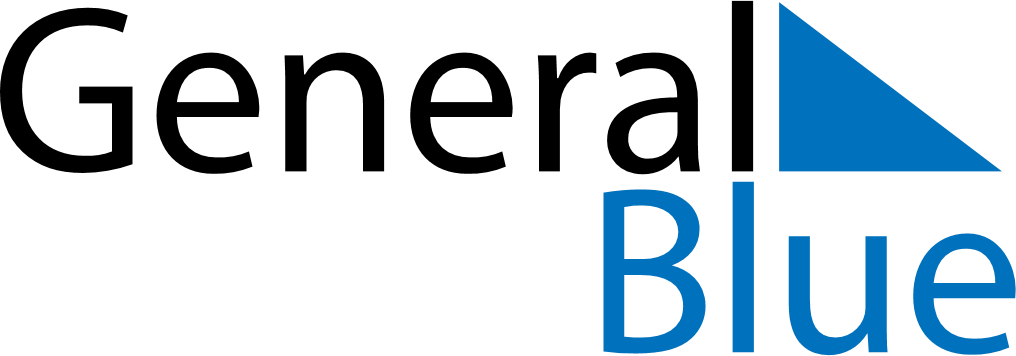 Daily PlannerJanuary 18, 2026 - January 24, 2026Daily PlannerJanuary 18, 2026 - January 24, 2026Daily PlannerJanuary 18, 2026 - January 24, 2026Daily PlannerJanuary 18, 2026 - January 24, 2026Daily PlannerJanuary 18, 2026 - January 24, 2026Daily PlannerJanuary 18, 2026 - January 24, 2026Daily Planner SundayJan 18MondayJan 19TuesdayJan 20WednesdayJan 21ThursdayJan 22 FridayJan 23 SaturdayJan 24MorningAfternoonEvening